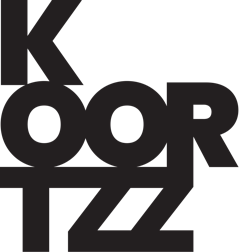 TSUNAMI TSUNAMIMEVROUW JA & MENEER NEEMevrouw Ja houdt van slingers en bloemen, van taart en avontuur. Ze vindt altijd wel een streepje blauw in de lucht. Meneer Nee maakt zich zorgen over dat ene wolkje. Mevrouw Ja omarmt het leven. Meneer Nee omarmt liever Mevrouw Ja. Op een ochtend heeft Mevrouw Ja geen zin om uit bed te komen. Het is donker in haar hoofd. Meneer Nee wil alles doen om haar weer vrolijk te maken. Zal het hem lukken?‘Mevrouw Ja & Meneer Nee’ is een grappige en ontroerende muziektheatervoorstelling vol levenslust en liedjes, gebaseerd op het gelijknamige prentenboek van Pieter van Oudheusden en Inge Bogaerts.Fleur Hendriks en Joep Conjaerts zijn TSUNAMI. Ooit klasgenoten op kleinkunstacademie Studio Herman Teirlinck en al jarenlang op de planken bij onder andere Radio Oorwoud, Red en Lily, Allez, Chantez! en luxemburg vzw. Nu bundelen ze hun krachten in dit spiksplinternieuwe theatergezelschap: TSUNAMI. Originele tekst: Pieter van Oudheusden
Beeld: Inge BogaertsTekst, muziek en spel: Joep Conjaerts & Fleur Hendriks Met dank aan: Toneelgezelschap luxemburg vzw, Arlette Van Overvelt, Inge Bogaerts, Annette Schalkers, Irina Biscop en Uitgeverij Lannoo.Regie : Irina Biscop